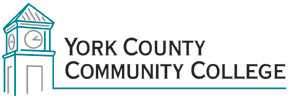 College CouncilTuesday: 7 November 201712:30 – 2:00 in the Middle CafeteriaAGENDA1. Call to Order2. Approval of Agenda3. Approval of Minutes4. Updates	4.1 President’s Update (I)	4.2 Strategic Planning Committee (C)	4.3 Policy Committee (C)4.4 Standing Committee reports (C)5. Old Business6. New Business	6.1 YCCC Strategic Plan for 2018—2023 (A)	6.2 Updated Organizational Charts for FY18(I)7.  Announcements8. Public Comment8.1 Governance and College Committees (D)	8.2 Monuments in Public Places (D)	8.3 Academic Advising Process (D)9. AdjournmentNote:  In keeping the College Council’s Agenda Item Request Form, agenda items are coded as follows:  A= Action Item; C= Committee Report; D= Discussion; I= Information